CONSULTANT SCOPE OF SERVICES 
TEMPLATE EXAMPLE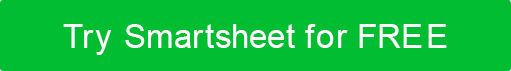 CONSULTING FIRMSmith Consulting GroupPROJECT MANAGER John SmithPHONEEMAIL MAILING ADDRESS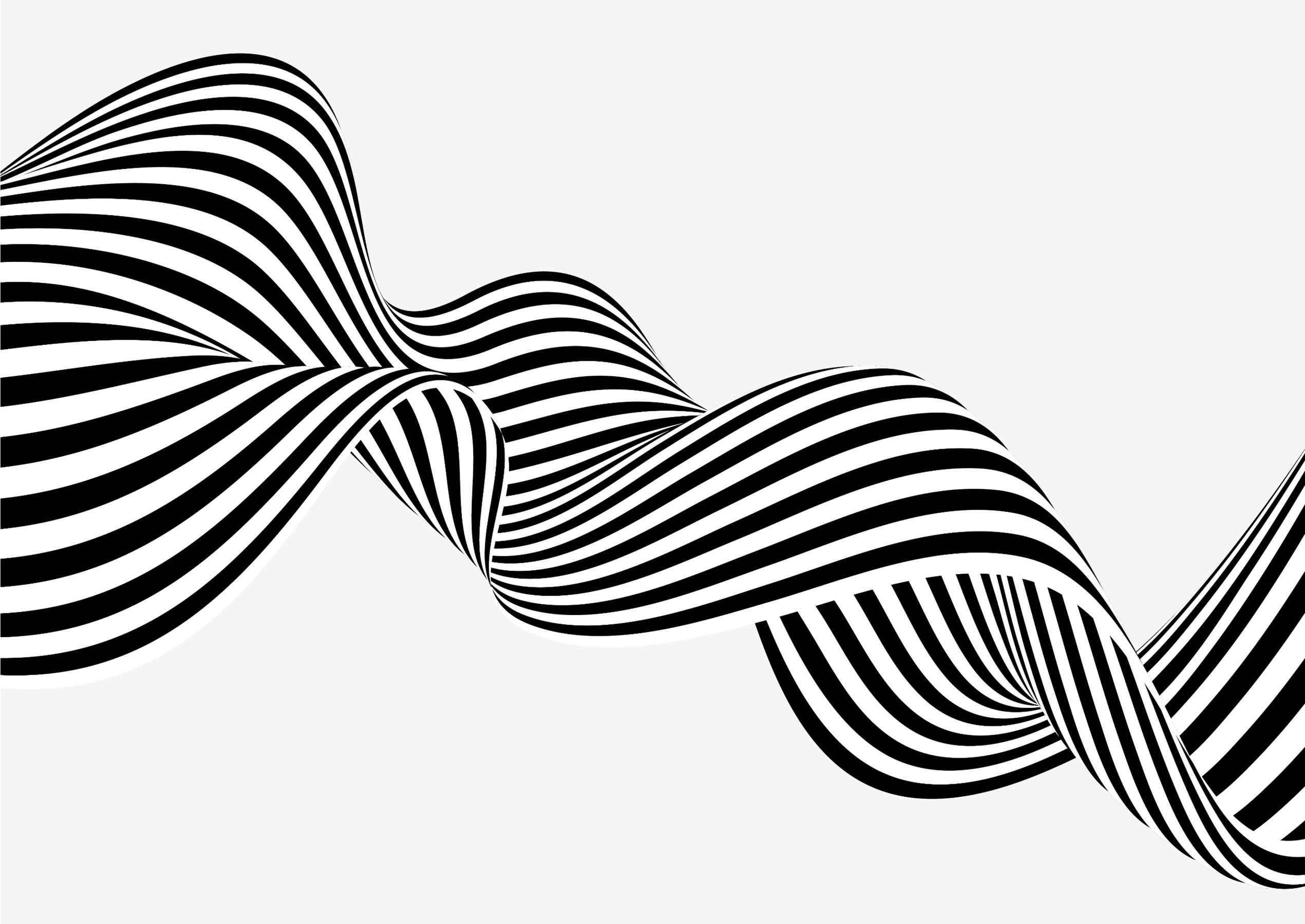 CLIENT ABC Tech SolutionsDATEMM/DD/YY1. PURPOSE1. PURPOSE1. PURPOSEThis Consultant Scope of Services document outlines the terms and conditions for the consulting engagement between Smith Consulting Group and ABC Tech Solutions. The purpose of this document is to define the scope, responsibilities, and expectations for both parties.This Consultant Scope of Services document outlines the terms and conditions for the consulting engagement between Smith Consulting Group and ABC Tech Solutions. The purpose of this document is to define the scope, responsibilities, and expectations for both parties.This Consultant Scope of Services document outlines the terms and conditions for the consulting engagement between Smith Consulting Group and ABC Tech Solutions. The purpose of this document is to define the scope, responsibilities, and expectations for both parties.2. SCOPE OVERVIEW2. SCOPE OVERVIEW2. SCOPE OVERVIEWThe consulting engagement aims to develop a comprehensive digital marketing strategy to enhance ABC Tech Solutions' online presence and customer engagement.The consulting engagement aims to develop a comprehensive digital marketing strategy to enhance ABC Tech Solutions' online presence and customer engagement.The consulting engagement aims to develop a comprehensive digital marketing strategy to enhance ABC Tech Solutions' online presence and customer engagement.3. SCOPE OF CONSULTING SERVICES3. SCOPE OF CONSULTING SERVICES3. SCOPE OF CONSULTING SERVICESThe consultant shall provide the following services:•	Conduct market research to identify target demographics.•	Develop a digital marketing strategy encompassing SEO, social media, and email marketing.•	Provide monthly performance reports and recommendations.The consultant shall provide the following services:•	Conduct market research to identify target demographics.•	Develop a digital marketing strategy encompassing SEO, social media, and email marketing.•	Provide monthly performance reports and recommendations.The consultant shall provide the following services:•	Conduct market research to identify target demographics.•	Develop a digital marketing strategy encompassing SEO, social media, and email marketing.•	Provide monthly performance reports and recommendations.4. CONSULTANT RESPONSIBILITIES4. CONSULTANT RESPONSIBILITIES4. CONSULTANT RESPONSIBILITIESThe consultant shall:•	Conduct market research and competitor analysis.•	Develop and implement SEO strategies.•	Create engaging social media content.•	Monitor campaign performance and adjust strategies as needed.•	Provide monthly progress reports to the client.The consultant shall:•	Conduct market research and competitor analysis.•	Develop and implement SEO strategies.•	Create engaging social media content.•	Monitor campaign performance and adjust strategies as needed.•	Provide monthly progress reports to the client.The consultant shall:•	Conduct market research and competitor analysis.•	Develop and implement SEO strategies.•	Create engaging social media content.•	Monitor campaign performance and adjust strategies as needed.•	Provide monthly progress reports to the client.5. PROJECT TIMELINE5. PROJECT TIMELINE5. PROJECT TIMELINEPresent a timeline or schedule of deliverables, milestones, and deadlines.Present a timeline or schedule of deliverables, milestones, and deadlines.DELIVERY DATEDELIVERABLESNOTED MILESTONESMM/DD/YYCompletion of market researchMM/DD/YYLaunch of digital marketing campaignsMM/DD/YYSubmission of final performance reportMM/DD/YY6. CLIENT RESPONSIBILITIES6. CLIENT RESPONSIBILITIES6. CLIENT RESPONSIBILITIESThe client shall:•	Provide access to existing marketing data and website analytics.•	Appoint a designated contact person for communication with the consultant.The client shall:•	Provide access to existing marketing data and website analytics.•	Appoint a designated contact person for communication with the consultant.The client shall:•	Provide access to existing marketing data and website analytics.•	Appoint a designated contact person for communication with the consultant.7. CONSULTING FEES AND PAYMENT7. CONSULTING FEES AND PAYMENT7. CONSULTING FEES AND PAYMENTThe consulting fee for this engagement is $10,000 per month, payable in monthly installments. Invoices will be submitted on the 1st day of each month.The consulting fee for this engagement is $10,000 per month, payable in monthly installments. Invoices will be submitted on the 1st day of each month.The consulting fee for this engagement is $10,000 per month, payable in monthly installments. Invoices will be submitted on the 1st day of each month.8. CONFIDENTIALITY AND DATA PROTECTION8. CONFIDENTIALITY AND DATA PROTECTION8. CONFIDENTIALITY AND DATA PROTECTIONBoth parties agree to maintain the confidentiality of all project-related information and data. Any sensitive information will be handled in accordance with applicable data protection laws.Both parties agree to maintain the confidentiality of all project-related information and data. Any sensitive information will be handled in accordance with applicable data protection laws.Both parties agree to maintain the confidentiality of all project-related information and data. Any sensitive information will be handled in accordance with applicable data protection laws.9. INTELLECTUAL PROPERTY9. INTELLECTUAL PROPERTY9. INTELLECTUAL PROPERTYAny intellectual property created during the consulting engagement shall be owned by ABC Tech Solutions.Any intellectual property created during the consulting engagement shall be owned by ABC Tech Solutions.Any intellectual property created during the consulting engagement shall be owned by ABC Tech Solutions.10. COMMUNICATION AND REPORTING10. COMMUNICATION AND REPORTING10. COMMUNICATION AND REPORTINGRegular communication will occur through email and bi-weekly meetings. Progress reports will be submitted monthly in PDF format.Regular communication will occur through email and bi-weekly meetings. Progress reports will be submitted monthly in PDF format.Regular communication will occur through email and bi-weekly meetings. Progress reports will be submitted monthly in PDF format.11. CHANGE MANAGEMENTAny changes to the scope of services or project requirements must be agreed upon in writing by both parties.12. TERMINATION AND DISPUTE RESOLUTIONIn the event of termination, either party must provide 30 days' written notice. Disputes will be resolved through mediation.13. LIABILITY AND INSURANCESmith Consulting Group carries professional liability insurance. ABC Tech Solutions agrees to hold harmless and indemnify Smith Consulting Group for any claims arising from the engagement.14. ETHICAL GUIDELINESSmith Consulting Group shall adhere to the highest ethical and professional standards throughout the engagement.15. CLIENT FEEDBACK AND EVALUATIONClient feedback is encouraged, and a post-engagement evaluation will be conducted to assess project outcomes.16. REFERENCES AND CASE STUDIES16. REFERENCES AND CASE STUDIESSmith Consulting Group may use this engagement as a reference and potentially include it in case studies for promotional purposes, subject to client approval.Smith Consulting Group may use this engagement as a reference and potentially include it in case studies for promotional purposes, subject to client approval.17. TERMS AND CONDITIONS17. TERMS AND CONDITIONSAny additional terms and conditions specific to this engagement are outlined in this document.Any additional terms and conditions specific to this engagement are outlined in this document.APPENDICESAPPENDICESAttach any additional documents, such as consulting proposal or work plan.Attach any additional documents, such as consulting proposal or work plan.SIGNATURESSIGNATURESPROJECT MANAGERJohn Smith (Smith Consulting Group)SIGNATUREDATEMM/DD/YYCLIENTAlice Johnson (ABC Tech Solutions)SIGNATUREDATEMM/DD/YYDISCLAIMERAny articles, templates, or information provided by Smartsheet on the website are for reference only. While we strive to keep the information up to date and correct, we make no representations or warranties of any kind, express or implied, about the completeness, accuracy, reliability, suitability, or availability with respect to the website or the information, articles, templates, or related graphics contained on the website. Any reliance you place on such information is therefore strictly at your own risk.